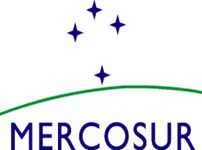 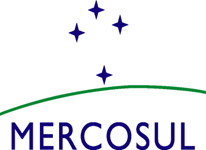 MERCOSUR/RMS-CC/ACTA Nº 01/21REUNIÓN DEL COMITÉ COORDINADOR PREPARATORIA DE LAXLVIII REUNIÓN ORDINARIA DE MINISTROS DE SALUDSe realizó por sistema de videoconferencia, según lo establecido en la Resolución Nº 19/12 “Reuniones por el Sistema de Videoconferencia”, bajo la Presidencia Pro Tempore de Argentina (PPTA), entre los días 14 y 15 de junio de 2021, la Reunión del Comité Coordinador Preparatoria de la XLVIII Reunión Ordinaria de Ministros de Salud (RMS-CC), con la participación de las Delegaciones de la República Argentina, la República Federativa del Brasil, la República del Paraguay y la República Oriental del Uruguay. El Estado Plurinacional de Bolivia participó de conformidad con lo establecido en la Decisión CMC N° 13/15. La Delegación de Argentina, en ejercicio de la Presidencia Pro Tempore del MERCOSUR (PPTA) dio apertura a la reunión dando la bienvenida a las delegaciones y augurando un buen desarrollo de las tareas previstas en la Agenda.La Lista de Participantes consta como Anexo I.La Agenda fue aprobada y consta como Anexo II.El Resumen del Acta consta como Anexo III.Fueron tratados los siguientes temas:PRESENTACIÓN DEL PROGRAMA DE TRABAJO 2021- 2022Se tomó nota de los modelos aprobados por la Decisión CMC N° 08/20 “Programas de Trabajo (Modificación de la Decisión CMC N° 36/10)”.Con relación al Programa de Trabajo 2021 – 2022, las delegaciones intercambiaron opiniones y realizaron los ajustes correspondientes. En tal sentido, el Programa de Trabajo 2021-2022, en el formato establecido en la DEC. CMC N° 08/20 consta como Anexo V y se eleva a consideración de la reunión de los Ministros de Salud para su aprobación con miras a su presentación al CMC.PROYECTOS DE ACUERDOS DE LA XLVIII RMSLas delegaciones intercambiaron opiniones y realizaron las correcciones correspondientes a los Acuerdos presentados por las Comisiones.En tal sentido, los Coordinadores Nacionales acordaron elevar a consideración y aprobación de los Señores Ministros de Salud, los siguientes proyectos de Acuerdos:Proyecto de Acuerdo de los Ministros de Salud del MERCOSUR y el Estado Plurinacional de Bolivia sobre la “Aprobación del Plan Estratégico de Control del Tabaco de MERCOSUR. Áreas Priorizadas y Línea de Base” Proyecto de Acuerdo de los Ministros de Salud del MERCOSUR y el Estado Plurinacional de Bolivia sobre las “Recomendaciones de política para la protección de las dietas tradicionales”.Proyecto de Acuerdo de los Ministros de Salud del MERCOSUR y el Estado Plurinacional de Bolivia “Recomendaciones sobre la Gestión de residuos en el marco de la pandemia de COVID-19”.Proyecto de Acuerdo de los Ministros de Salud del MERCOSUR y el Estado Plurinacional de Bolivia sobre “Seguridad de los Productos Sanguíneos en los Estados Partes del MERCOSUR.Los mismos constan en sus dos versiones (español y portugués) como Anexo IV.PROPUESTA DE NOTA- PARTICIPACIÓN CICTLa PPTA circuló una propuesta de Nota de solicitud para que la Comisión Intergubernamental de Control de Tabaco - CICT, sea observador en la reunión de las Partes del Protocolo para eliminar el comercio ilícito de Productos para Tabaco.La propuesta consta como Anexo VI y lo elevan para la aprobación de los Señores Ministros.INFORME EPIDEMIOLÓGICO- COVID-19La PPTA presentó un informe detallado de la situación epidemiológica en la región con relación al COVID-19 con los aportes enviados por los países. La presentación consta como Anexo VII.Las delegaciones agradecieron la compilación de los datos por la PPTA y acordaron su presentación a los Señores Ministros de Salud.En ese sentido, realizaron comentarios e informaron sobre el estado de situación y las medidas de contingencia adoptadas para hacer frente a la situación de pandemia del COVID-19 en cada país y el estado de la adquisición de vacunas y los avances de la vacunación.INFORMES DE LAS COMISIONES INTERGUBERNAMENTALESEl CC-RMS recibió a los puntos focales de las Comisiones Intergubernamentales que sesionaron durante el primer semestre de 2021 quienes brindaron informes sobre los trabajos realizados, avances alcanzados y los Programas de Trabajo 2021-2022. El CC-RMS agradeció los trabajos presentados y tomó nota de las exposiciones realizadas por las siguientes Comisiones:Comisión Intergubernamental de Donación y Trasplante – CIDTComisión Intergubernamental de VIH/SIDA – CIVIHComisión Intergubernamental de Salud Sexual y Reproductiva – CISSRComisión Intergubernamental de Sangre y Hemoderivados – CISHComisión Intergubernamental de Salud Ambiental y del Trabajador – CISATComisión Intergubernamental de Enfermedades No Transmisibles – CIENTComisión Intergubernamental de Control de Tabaco – CICTComisión Intergubernamental de Salud Alimentaria y Nutricional – CISANComisión Intergubernamental de Políticas de Medicamentos – CIPMComisión Intergubernamental de Reglamento Sanitario Internacional – CIRSIComité Ad Hoc de Negociación de Precios de Medicamentos de Alto Costos - CAHNEGLas Presentaciones de las de las Comisiones Intergubernamentales constan como Anexo VIII.INFORME DEL ESTADO DE SITUACIÓN DEL MOU MERCOSUR-OPSEl representante del Programa Subregional para América del Sur de OPS, Dr. Rubén Mayorga, realizó una presentación que consta como Anexo IX.Las delegaciones intercambiaron comentarios sobre el estado de situación del MOU MERCOSUR-OPS y sobre las reuniones previas realizadas y la necesidad de nuevas financiaciones para proyectos de fronteras.A propuesta de la PPTA se aprobó en el Comité Coordinador retomar reuniones conjuntas entre la representación del Programa Subregional para América del Sur de OPS, los Coordinadores Nacionales que integran el Comité Coordinador y los puntos focales del foro con interés que cuenta o presenta un proyecto para su financiamiento. Se definió celebrar el próximo lunes 28 de junio para abordar con la CIVIH el proyecto de “Prevención Combinada en espacios de fronteras del Mercosur”.INFORME PPTALa PPTA realizó la presentación del Informe sobre los trabajos desarrollados durante el primer semestre de 2021 durante su presidencia, el que será presentado a los Señores Ministros de Salud. Puesto en consideración del Comité Coordinador fue aprobado para su presentaciónEl Informe consta como Anexo X.PROYECTO DE DECLARACIÓN DE LOS MINISTROS DE SALUDLas delegaciones intercambiaron opiniones y realizaron las correcciones correspondientes a las Declaraciones presentadas por las Comisiones y el Comité Coordinador.En tal sentido, los Coordinadores Nacionales acordaron elevar a consideración y aprobación de los Señores Ministros de Salud, los siguientes proyectos de Declaración que constan, en sus dos versiones (español y portugués) como Anexo IV:Declaración de los Ministros de Salud del MERCOSUR y el Estado Plurinacional de Bolivia sobre “Necesidad de mantener la actividad de donación y trasplante de órganos, tejidos y células durante la pandemia COVID-19”Declaración de los Ministros de Salud del MERCOSUR y el Estado Plurinacional de Bolivia sobre el “Registro MERCOSUR de donación y trasplante – DONASUR”Declaración de los Ministros de Salud del MERCOSUR y el Estado Plurinacional de Bolivia sobre “Fortalecimiento de la preparación y respuesta de la Organización Mundial de la Salud (OMS) frente a emergencias sanitarias”.Declaración de los Ministros de Salud del MERCOSUR y el Estado Plurinacional de Bolivia de interés en la webinar sobre “Avances y desafíos en el abordaje de la resistencia antimicrobiana en el MERCOSUR”.Declaración de los Ministros de Salud del MERCOSUR y el Estado Plurinacional de Bolivia sobre Pandemia COVID- 19.AGRADECIMIENTOLas delegaciones agradecieron a la PPTA por la organización y desarrollo de las reuniones, así como el apoyo brindado por la Secretaría del MERCOSUR.LISTA DE ANEXOSLos Anexos que forman parte de la presente Acta son los siguientes:Anexo ILista de ParticipantesAnexo IIAgendaAnexo IIIResumen del ActaAnexo IVProyectos de Acuerdos y Declaraciones de la XLVIII RMSAnexo VProyecto del Programa de Trabajo 2021-2022Anexo VIPropuesta de Nota participación CICTAnexo VIIInforme sobre el estado de situación epidemiológica de la región Anexo VIIIInforme de las Comisiones Intergubernamentales y Comité Ad HocAnexo IXInforme del estado de situación del MOU MERCOSUR-OPSAnexo XInforme de la PPTA sobre los trabajos desarrollados durante el primer semestre de 2021Por la Delegación de ArgentinaCarla MorettiPor la Delegación de BrasilFlavio WerneckPor la Delegación de ParaguayCecilia IrazustaPor la Delegación de BoliviaNila HerediaPor la Delegación de UruguayGabriela Gómez